02/05/2023, 12:30BionexoRESULTADO – TOMADA DE PREÇON° 2023124TP36483HEMUO Instituto de Gestão e Humanização – IGH, entidade de direito privado e sem fins lucrativos, classificadocomo Organização Social, vem tornar público o resultado da Tomada de Preços, com a finalidade deadquirir bens, insumos e serviços para o HEMU - Hospital Estadual da Mulher, com endereço à Rua R-7,S/N, Setor Oeste, Goiânia, CEP: 74.125-090.Bionexo do Brasil LtdaRelatório emitido em 02/05/2023 12:29CompradorIGH - HEMU - Hospital Estadual da Mulher (11.858.570/0002-14)Rua R 7, esquina com Av. Perimetral s/n - Setor Oeste - GOIÂNIA, GO CEP: 74.530-020Relação de Itens (Confirmação)Pedido de Cotação : 281933028COTAÇÃO Nº 36483 - MATERIAL MÉDICO - HEMU ABRIL/2023Frete PróprioObservações: *PAGAMENTO: Somente a prazo e por meio de depósito em conta PJ do fornecedor. *FRETE: Só serão aceitas propostascom frete CIF e para entrega no endereço: RUA R7 C/ AV PERIMETRAL, SETOR OESTE, Goiânia/GO CEP: 74.125-120, dia e horárioespecificado. *CERTIDÕES: As Certidões Municipal, Estadual de Goiás, Federal, FGTS e Trabalhista devem estar regulares desde a datada emissão da proposta até a data do pagamento. *REGULAMENTO: O processo de compras obedecerá ao Regulamento de Compras doIGH, prevalecendo este em relação a estes termos em caso de divergência.Tipo de Cotação: Cotação NormalFornecedor : Todos os FornecedoresData de Confirmação : TodasFaturamentoMínimoPrazo deEntregaValidade daPropostaCondições dePagamentoFornecedorFrete ObservaçõesA G LIMAGOIÂNIA - GOArtagivan Lima - (62) 99294-8535LIMA@MEDICALPRINT.COM.BRMais informações2dias após1234R$ 500,0000R$ 500,0000R$ 200,0000R$ 300,000021/04/202321/04/202321/04/202324/04/202330 ddl30 ddl30 ddl30 ddlCIFCIFCIFCIFnullnullnull-confirmaçãoBF DE ANDRADE HOSPITALARGOIÁS - GOGlazielly Fagundes - 62985704680vendas3@bfdeandradehospitalar.com.brMais informações1dias apósconfirmaçãoCientifica Médica Hospitalar LtdaGOIÂNIA - GOVanessa Nogueira - (62) 3088-9700vendas3@cientificahospitalar.com.brMais informações2dias apósconfirmaçãoEllo Distribuicao Ltda - EppGOIÂNIA - GOWebservice Ello Distribuição - (62) 4009-2100comercial@ellodistribuicao.com.brMais informações1dias apósconfirmaçãoHospdan Comércio E Serviços HospitalaresLtda - MeGOIÂNIA - GO20 dias apósconfirmação567R$ 800,0000R$ 250,0000R$ 0,000021/04/202318/05/202317/05/202330 ddl30 ddlCIFCIFCIFnullnullnullFILEMON LOPES - (62) 30881060hospdancomercial2@terra.com.brMais informaçõesLOGMED DISTRIBUIDORA E LOGISTICAHOSPITALAR EIRELIGOIÂNIA - GO1 dias apósconfirmaçãoMariana Borges Garcia - (62) 3565-6457prohospitalph@hotmail.comMais informaçõesMedcom Comercio De Medicamentos HospitAlares L TdaGOIÂNIA - GO3 dias apósconfirmação30/60/90 ddlEllem Santos - (62) 3226-6923tatiane.correa@medcomerce.com.brMais informaçõesPM DOS REIS LTDAGOIÂNIA - GOPolyanna Marinho Dos Reis - (62) 99976-5278DIRETOR@APARECIDAMED.COM.BRMais informações1dias após89R$ 0,000021/04/202321/04/202330 ddlCIFCIFnullnullconfirmaçãoRM Hospitalar LtdaGOIÂNIA - GOMÃ¡rcia Nunes de Castro - (62) 4006-3998vendas@rmhospitalar.comMais informações1dias apósR$ 150,000030/60 ddlconfirmaçãoProgramaçãode EntregaPreço PreçoUnitário FábricaProdutoCódigoFabricanteEmbalagem FornecedorComentárioJustificativaRent(%) Quantidade Valor Total UsuárioPULSEIRA DEIDENTIFICACAOBRANCA -ADULTO/INFANTIL - ROLO/CAIXAMEDICAL PRINTINTERNACAO,MEDICAL PRINTDaniellyEvelynPereira Da;1 - Não atende acondição dePULSEIRA ADULTO BAND-UR BRANCA C/ RIBONROLO - UNIDADEpagamento/prazo.R$R$R$28937958-A G LIMAnull10 UnidadeCruz2e 3 - Não105,0000 0,00001.050,0000respondeu e-mailde homologação.20/04/202315:46DaniellyEvelynPereira DaCruzPULSEIRA TERMICABRANCA - RN -AJUSTAVEL - 250UNIDADES - MEDICALPRINT - MEDICALPRINT;1 - Não atingefaturamentomínimo. 2 e 3 -PULSEIRA NEONATALSCAN BRANCA ROLO 350 37952UND - UNIDADER$R$R$600,00002-CAIXAA G LIMAnull5 UnidadeNão respondeu e- 120,0000 0,0000mail dehomologação.20/04/202315:46https://bionexo.bionexo.com/jsp/RelatPDC/relat_adjudica.jsp1/6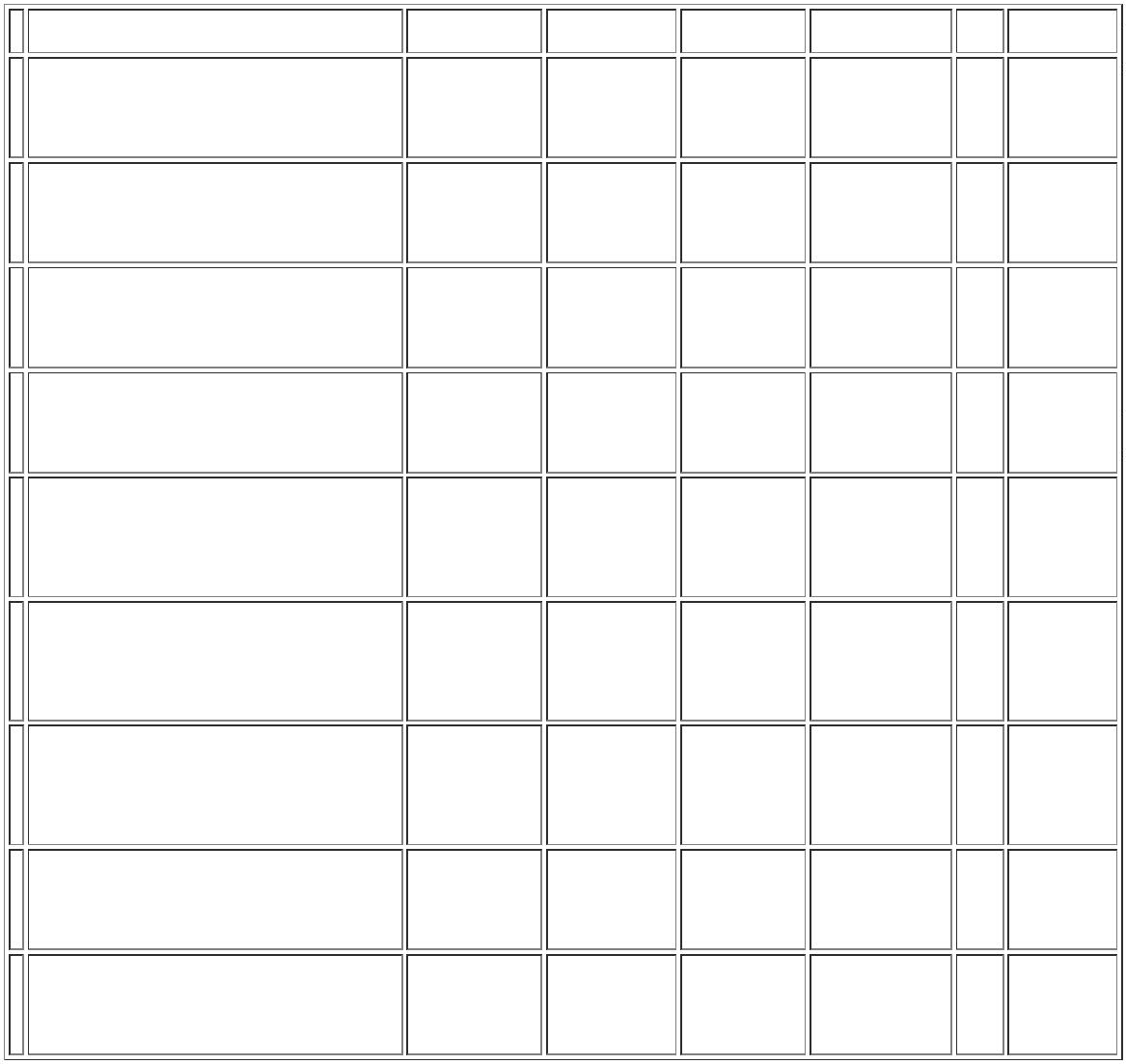 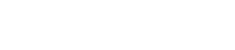 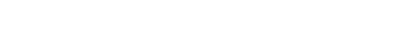 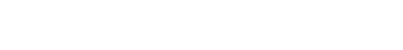 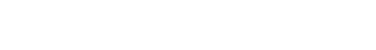 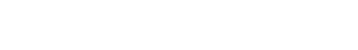 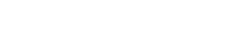 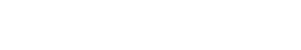 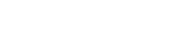 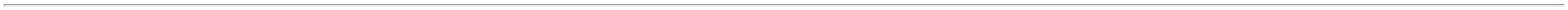 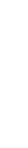 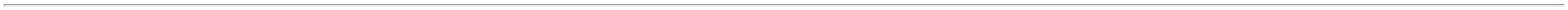 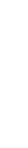 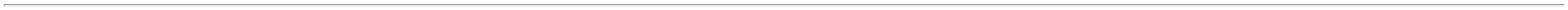 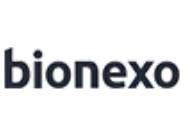 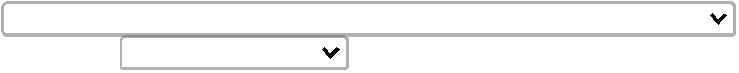 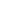 02/05/2023, 12:30BionexoTotalParcial:R$15.01.650,0000Total de Itens da Cotação: 38Total de Itens Impressos: 2Programaçãode EntregaPreço PreçoUnitário FábricaProdutoCódigoFabricanteEmbalagem FornecedorComentárioJustificativaRent(%) Quantidade Valor Total Usuário;1 e 3 - Nãoatende aDaniellyEvelynSERINGA DESC. 03MLLUER SLIP (LISA) S/AGULHA - UNIDADEcondição depagamento/prazo.2 - Não atingefaturamentoPereira DaCruzSERINGA DESC. 3MLS/AG. L.S C/500, SRBF DE ANDRADEHOSPITALARR$R$R$649,000033301237923---CAIXACAIXACAIXAnull5000 Unidade200 Unidade5000 Unidade0,1298 0,000020/04/202315:46mínimo.DaniellyEvelynPereira DaCruz;1 e 2 - Nãoatende aSERINGA DESC. 60MLLUER SLIP (LISA)S/AGULHASERINGA DESC. 60MLS/AG. L.S C/50, SRBF DE ANDRADEHOSPITALARR$R$R$342,16003790637922nullnullcondição depagamento/prazo.1,7108 0,000020/04/202315:46DaniellyEvelynPereira DaCruzSERINGA DESC. BICOLUER SLIPS/AG.S/DISP.SEG. 05ML -UNIDADE;1 e 2 - Nãoatende acondição deSERINGA DESC.5MLS/AG. L.S C/500, SRBF DE ANDRADEHOSPITALARR$R$R$741,00000,1482 0,0000pagamento/prazo.20/04/202315:46TotalParcial:R$10200.01.732,1600Total de Itens da Cotação: 38Total de Itens Impressos: 3Programaçãode EntregaPreço PreçoUnitário FábricaProdutoCódigoFabricanteEmbalagem FornecedorComentárioJustificativaRent(%) Quantidade Valor Total UsuárioAGULHA QUINCKE P/RAQUI ANESTESIA N 27 -C/ BISEL TRIFACETADO EAFIADO, LUBRIFICADO C/SILICONE, CANHÃOTRANSLUCIDO NA CORPADRÃO, PROTETORPLASTICO S/ FURODaniellyEvelynPereira DaAGULHA P/RAQUISPINAL 27GX3 1/2CX/25, PROCARECientifica MédicaHospitalar LtdaR$R$R$424,0000137812-CAIXAnull-100 UnidadeCruz4,2400 0,000020/04/202315:46ESTERIL EM OXIDO DEETILENO EMB EM P.G.CREG. MS.UNIDADEAGULHA DESC. COMDISPOSITIVO DESEGURANCA 40X12 -C/BISEL TRIFACETADO EAFIADO LUBRIFICADO C/SILICONE CANHÃOTRANSLUCIDO NA CORPADRAO PROTETORDaniellyEvelynPereira DaCruz;1 - Não atingefaturamentomínimo. 2 -Nãoatende acondição depagamento/prazo.AGULHADESC.40X1,2MMC/DISP (18G)CX 100,SOL-CARECientifica MédicaHospitalar LtdaR$R$R$219684-UNIDADEnull10000 UnidadePLASTICO S/ FURO0,2780 0,00002.780,0000ESTERIL EM OXIDO DEETILENO EMB EM P.G.C.REG. M.S. - DEVERA20/04/202315:46CONTER DISPOSITIVO DESEGURANÇA QUE ATENDAA NR 32 E PORTARIA1748/2011AGULHA DESC. COMDISPOSITIVO DESEGURANÇA 25X8 - C/BISEL TRIFACETADO EAFIADO, LUBRIFICADO C/SILICONE, CANHÃOTRANSLÚCIDO NA CORPADRÃO, PROTETORPLÁSTICO S/ FUROESTÉRIL EM ÓXIDO DEETILENO EMB EM P.G.CREG. M.S - DEVERÁ;1 e 2 - Nãoatende aDaniellyEvelynPereira DaCruzAGULHADESCARTAVEL 25X8COM DISPOSITIVO(21G) CX/100, SOLCAREcondição depagamento/prazo.3 - Nãorespondeu e-mailde homologação.Cientifica MédicaHospitalar LtdaR$R$R$419683-CXnull10000 Unidade0,2890 0,00002.890,000020/04/202315:46CONTER DISPOSITIVO DESEGURANÇA QUE ATENDAA NR 32 PORTARIA1748/2011DISPOSITIVOINTRAVENOSOPERIFERICO N 19 ->DISPOSITIVOINTRAVENOSO PERIF9(SCALP) - DISPOSITIVOINTRAVENOSOPERIFERICO N 19. COMDISPOSITIVO DESEGURANCA. AGULHA C/PROTETOR FECHADO.SILICONIZADA. BIZEL1DaniellyEvelynESCALPE N.19GC/DISP. C/100,DESCARPACK;1 - Não atende acondição depagamento/prazo.Pereira Da100 Unidade R$ 38,0000 CruzCientifica MédicaHospitalar LtdaR$R$13442-UNDnull0,3800 0,000020/04/202315:46TRIFACETADO. ASASFLEXIVEIS. COR PADRAOCONFORME NUMERACAO.EXTENSAO COM CONEXAOLUER-LOCK. PROTETORFECHADO. ESTERIL. REGMS. EM CUMPRIMENTO ANR 32/2005. - UNIDADE16EQUIPO MICRO 60GOTAS/ML -> EQUIPOMICROGOTAS DEGRAVIDADE 60 GOTAS /ML C/ ENTRADA DE AR3904-EQUIPO MICROFILTRO INJETORLATERAL FLEXIVEL LS- MEDIX - MEDIX25Cientifica MédicaHospitalar Ltdanull-R$R$100 UnidadeR$163,0000DaniellyEvelynPereira DaCruz1,6300 0,0000https://bionexo.bionexo.com/jsp/RelatPDC/relat_adjudica.jsp2/6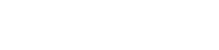 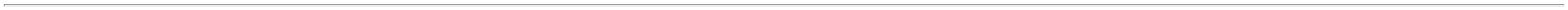 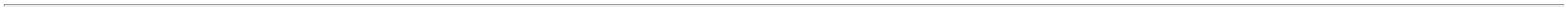 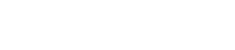 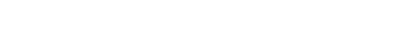 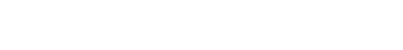 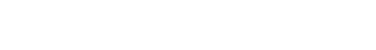 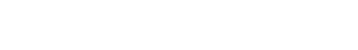 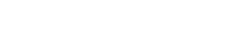 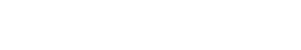 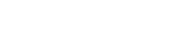 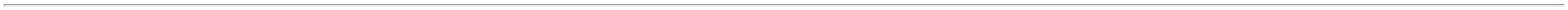 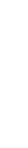 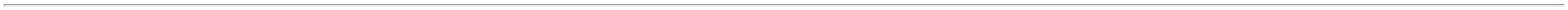 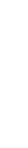 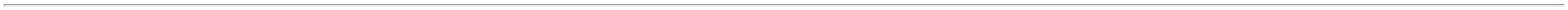 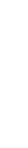 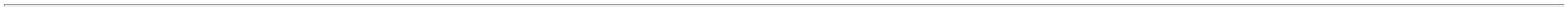 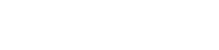 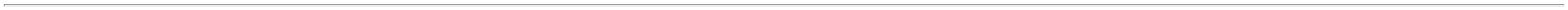 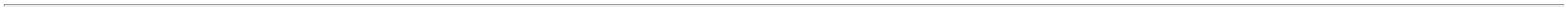 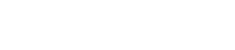 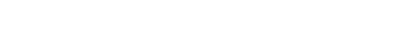 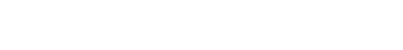 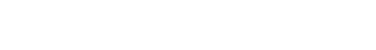 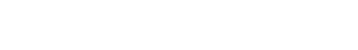 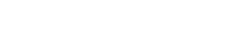 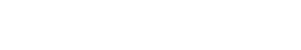 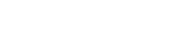 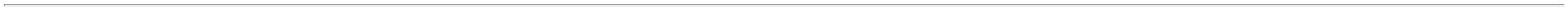 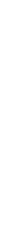 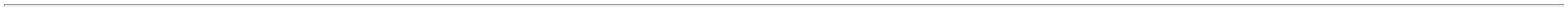 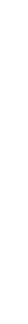 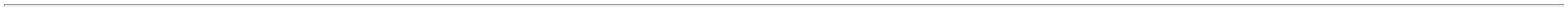 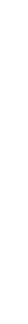 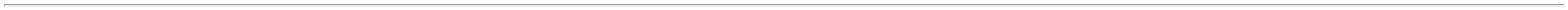 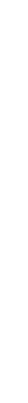 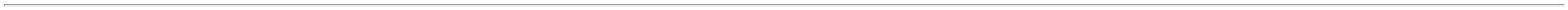 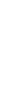 02/05/2023, 12:30BionexoCOM FILTRO. AJUSTADOP/ 60 GOTAS/ML. CAMARAFLEXIVEL. ATOXICA.20/04/202315:46ISENTA DE PVC COMFILTRO DE PARTICULASDE 15 MICRAS. C/ TAMPAPROTETORA. PINCAROLETE C/ CORTA-FLUXOE DESCANSO P/ O TUBO.TUBO FLEXIVEL ATOXICO.ISENTO DE PVC C/ 1.40 MAPROXIMADAMENTE.CONECTOR LUER MACHOC/ PROTETOR. INJETORLATERAL EM Y C/MEMBRANA AUTOCICATRIZANTE.ESTERELIZADO EM OXIDODE ETILENO. EMBALAGEMINDIVIDUAL TIPOBLISTER C/ PGC.CONFORMIDADE C/ A NBR14041 E REGISTRO NOMINISTERIO DA SAUDE. -UNIDADEDaniellyEvelynPereira DaCruz;1 - Não atende acondição deEQUIPO MACROGOTASFLEXIVEL COMINJETOR LATERALCOM FILTRO LUERSLIP, DESCARPACKEQUIPO P/ SOL PARENTMACROGOTAS GRAVIT C/INJETOR LATERALCientifica MédicaHospitalar Ltdapagamento/prazo.2 - Nãorespondeu e-mailde homologação.R$R$R$122801233---PACOTEPACOTEUNDnullnullnull1500 Unidade0,9500 0,00001.425,000020/04/202315:46ESPATULA DE MADEIRAABAIXADOR DE LINGUAEMB. INDIVIDUAL ->ABAIXADOR DE PARALINGUA.EMBALADOINDIVIDUAL NAODaniellyEvelynABAIXADOR DELINGUA C/100 EMB.INDIVIDUAL -;1 - RespondeuPereira Da500 Unidade R$ 93,7500 CruzCientifica MédicaHospitalar LtdaR$R$28599incorretamente oitem cotado.0,1875 0,0000THEOTO - THEOTO20/04/202315:46ESTERIL. DESCARTAVEL. -UNIDADE;1 e 2 - Nãoatende aDaniellyEvelynPereira DaCruzESPECULO VAGINALDESC.TAM.G ESTERIL -UNIDADEESPECULO VAGINALDESC. EST./N.LUBRIF.(G), CRALPLASTcondição depagamento/prazo.3 - Não atingefaturamentoCientifica MédicaHospitalar LtdaR$R$R$140,000037947100 Unidade1,4000 0,000020/04/202315:46mínimo.LUVA CIRURGICA ESTERILN 7.5 -> CONFECCIONADAEM LATEX NATURAL,FORMATO ANATÔMICOCOM ALTA SENSIBILIDADETATIL, COM BAINHA OUOUTRO DISPOSITIVOCAPAZ DE ASSEGURARSEU AJUSTE, USO ÚNICOTEXTURA UNIFORME, BOAELASTICIDADE,RESISTÊNCIA A TRAÇÃO,COMPR. MIN. DE 265 MM. 381LUBRIF C/POBIOABSORVIVEL,ATOXICO,QUE NAO CAUSE DANOAO ORGANISMO ,;1 e 3 - Nãoatende acondição depagamento/prazo.2 - Suspenção porpendênciaDaniellyEvelynPereira DaCruzLUVA CIRURGICA LIFEPLUS ESTERIL No 7,5,LEMGRUBERCientifica MédicaHospitalar LtdaR$R$R$24-PARnull1200 Pares1,1500 0,00001.380,000020/04/202315:46financeira.ESTERILIZAÇÃO P/ RAIOGAMA OU OXIDO DEETILENO. EMBALADA EIDENTIFICADA DEACORDO COM A NBR13.391/ 95 E NR 6 DOMINIST. TRAB. E MIN DASAUDELUVA DE PROCEDIMENTOM NAO ESTERIL - CAIXACOM 100 UNIDADES -CONFECCIONADA EMLATEX NATURAL,FORMATO ANATOMICOCOM ALTA SENSIBILIDADETATIL, C/ BAINHA OUOUTRO DISPOSITIVOCAPAZ DE ASSEGURARSEU AJUSTE ADEQUADO,DE USO UNICO, TEXTURAUNIFORME, BOA;1 ao 3 -RespondeuDaniellyEvelynPereira DaCruzincorretamente oitem cotado. 4 -;1ao 3 - Respondeuincorretamente o 12,4500 0,0000item cotado. 4 -Não respondeu e-mail dehomologação.LUVA PROCED. TOPQUALITY TAM. MC/100 MEDIX, MEDIXCientifica MédicaHospitalar LtdaR$R$R$25ELASTICIDADE385-CXnull200 Caixa2.490,0000RESISTENCIA A TRAÇÃO,COMPRIMENTO MININODE 230 MM. LUBRIFICADACOM COM PO20/04/202316:06BIOABSORVIVEL,ATOXICO, QUE NÃOCAUSE QUALQUER DANOAO ORGANISMO SOBCONDIÇÕES NROMAIS DEUSOM. AMBI DESTRA.REGISTRO MIN. DASAUDE DE ACORDO COMNBR 13.392/95PERFURADOR P/SOROESTERIL -> PERFURADORP/SORO ESTERIL -DISPOSITIVO COM PONTAPERFURADORA PARAROMPIMENTO DAVEDACAO E FIXACAO EMSISTEMA FECHADO DESORO. ESTERIL. REG MS -UNIDADEDaniellyEvelynPereira DaCruzDISPOSITIVOTRANSF.DESOLUC.EST.PONTADUPLA (TRANSOFIX),DESCARPACKCientifica MédicaHospitalar LtdaR$R$R$200,0000236337983--UNDUNDnullnull--500 Unidade20 Unidade0,4000 0,000020/04/202315:46SONDA P/ ALIMENTAÇÃO 38260ENTERAL INFANTIL EMSONDA ALIMENTACAOENTERAL EST.Cientifica MédicaHospitalar LtdaR$R$R$192,0000DaniellyEvelyn9,6000 0,00006FRX600MM, GVFLEXPereira Dahttps://bionexo.bionexo.com/jsp/RelatPDC/relat_adjudica.jsp3/6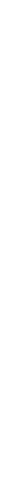 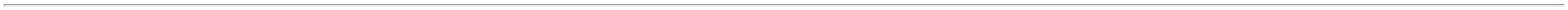 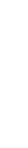 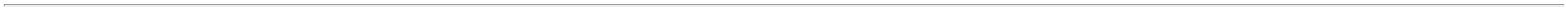 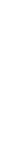 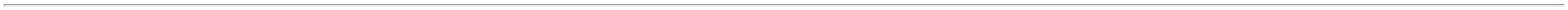 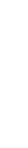 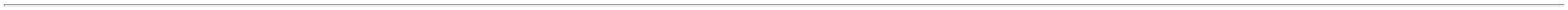 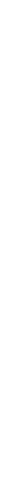 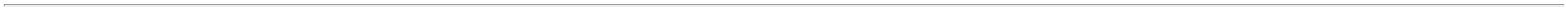 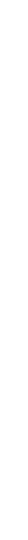 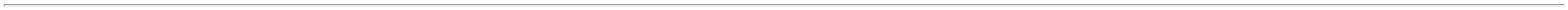 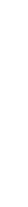 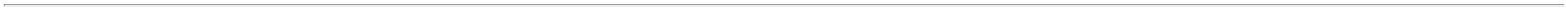 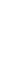 02/05/2023, 12:30BionexoPOLIURETANO 6FR -CruzUNIDADE20/04/202315:46TELA INORGANICA DEPOLIPROPILENO APROX.;1 e 3 - NãoDaniellyEvelynPereira DaCruz26X36CM -> MOD.respondeu e-mailde homologação.2 e 4 - Nãoatende acondição deMARLEX OU EQUIVALENTEPARA PREPARO DEHERNIA ESTERIL PARAPRONTO USO. TELAPOLIPROPILEN 26X36CM -UNIDADETELA INORGANICAPOLIPROP.26X36CM,WALTEXCientifica MédicaHospitalar LtdaR$R$R$3625179-UNDnull20 Unidade72,8800 0,00001.457,600020/04/202315:46pagamento/prazo.TotalParcial:R$24340.013.673,3500Total de Itens da Cotação: 38Total de Itens Impressos: 13Programaçãode EntregaPreço PreçoUnitário FábricaProdutoCódigoFabricanteEmbalagem FornecedorComentárioJustificativaRent(%) Quantidade Valor Total UsuárioDaniellyEvelynPereira DaELETRODO P/MONITORIZACAOAD/PED PT/50MULTILASERELETRODO P/MONITORIZACAOAD/PED PT/50 -MULTILASERELETRODODESC.MONIT.CARDIACA 38173ADULTO - UNIDADEEllo DistribuicaoLtda - EppR$R$R$234,000015-1-1000 UnidadeCruz0,2340 0,0000INDUSTRIAL S.A20/04/202315:46TORNEIRA 3 VIAS C/ UMACONEXAO LUER LOCK /LUER SLIP ->ESCIFICAÇÃO: TORNEIRA3VIAS P/COMPLEMENTODE EQUIPO - TORNEIRA 3VIAS C/1 CONEXAO LUERLOCK MACHO ROTATIVO.DaniellyEvelynPereira DaCruzTORNEIRA 3VIAS WAY LUER ;1 - Não atende aLOOK GAMMACRUCIS COM pagamento/prazo.ATACADISTA IMP1CONEXAO LUER LOCKFEMEA E 1 CONEXAOLUER SLICK. C/TORNEIRA 3 VIASWAY LUER LOOK -HEALCATHEllo DistribuicaoLtda - EppR$R$R$134,0000374817-1condição de200 Unidade0,6700 0,0000PROTETORES DOSCONECTORES. EM PVCRIGIDO, ATÓXICO,20/04/202315:46APIROGÊNICO, ESTÉRILEM OXIDO DE ETILENO.EMB INDIVIDUAL, TIPOBLISTER C/ PGC E FILMEC/ FACE TRANSPARENTEREG MS.TotalParcial:R$368,00001200.0Total de Itens da Cotação: 38Total de Itens Impressos: 2Programaçãode EntregaPreço PreçoUnitário FábricaProdutoCódigoFabricanteEmbalagem FornecedorComentárioJustificativaRent(%) Quantidade Valor Total Usuário;1 e 3 - Nãoatende aDaniellyEvelynPereira DaEquipo ExtensorModelo EXL DEHP FreeFoto 120 (120 cm decomprimento) -HospdanComércio EServiçosHospitalaresLtda - MeEXTENSOR EXL-DEHPFREE FOTO 120CM -UNIDADEcondição depagamento/prazo.2 - Não atingefaturamentoR$R$R$2337961-01null300 UnidadeCruz5,8900 0,00001.767,0000LIFEMED - LIFEMED20/04/202315:46mínimo.TotalParcial:R$300.01.767,0000Total de Itens da Cotação: 38Total de Itens Impressos: 1Programaçãode EntregaPreço PreçoUnitário FábricaProdutoCódigoFabricanteEmbalagem FornecedorComentárioJustificativaRent(%) Quantidade Valor Total UsuárioDISPOSITIVOINTRAVENOSOPERIFERICO N 23 -AGULHA C/ PROTETORFECHADO, SILICONIZADA,BIZEL TRIFACETADO,ASAS FLEXIVEIS,CORPADRAO CONFORMENUMERACAO, EXTENSAOCOM CONEXAO LUER-LOCK, PROTETORDaniellyEvelynPereira DaLOGMEDDISTRIBUIDORAE LOGISTICAHOSPITALAREIRELISCALP 23G C/100,SOLIDORR$R$14391-CXnull-100 Unidade R$ 27,9200Cruz0,2792 0,000020/04/202315:46FECHADO,ESTERILIZADOPOR EXIDO DE ETILENO,EMB. INDIVIDUAL,BLISTER C/01 FACETRANSPARENTE. REG MS.DaniellyEvelynPereira DaCruzLOGMEDDISTRIBUIDORAE LOGISTICAHOSPITALAREIRELIESPARADRAPOHIPOALERGENICO5MMX10M -> ROLO COM;1 -* Não atendea condição depagamento/prazo.FITA MICROPORE2,5X10, MISSNERR$R$R$466,20001912807-UNDnull200 Unidade22,3310 0,000010M20/04/202315:46TotalParcial:R$494,1200300.0Total de Itens da Cotação: 38Total de Itens Impressos: 2https://bionexo.bionexo.com/jsp/RelatPDC/relat_adjudica.jsp4/6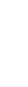 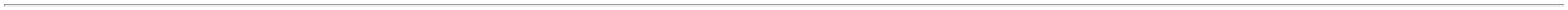 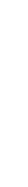 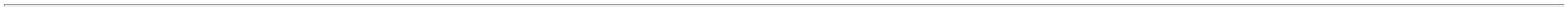 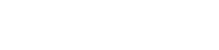 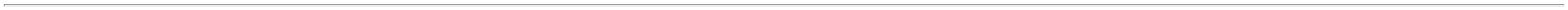 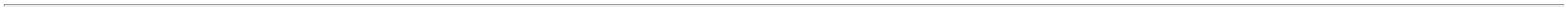 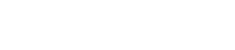 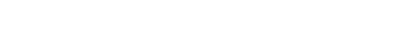 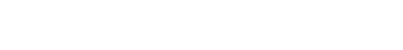 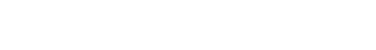 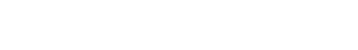 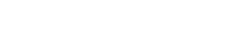 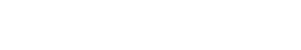 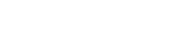 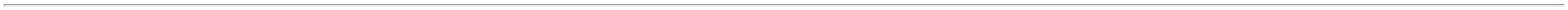 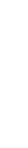 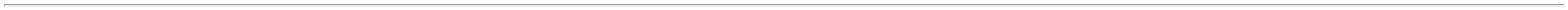 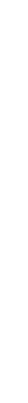 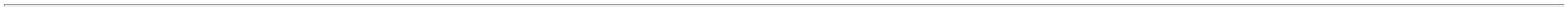 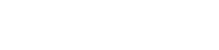 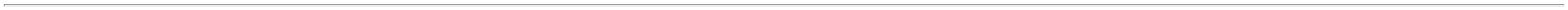 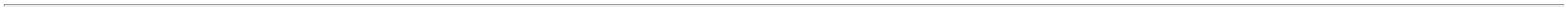 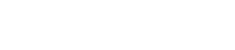 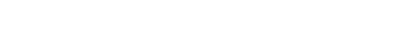 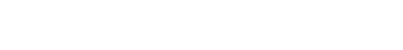 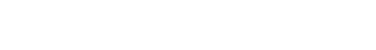 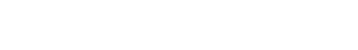 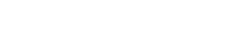 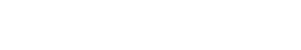 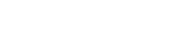 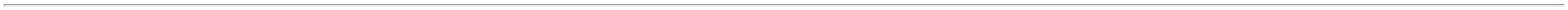 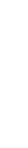 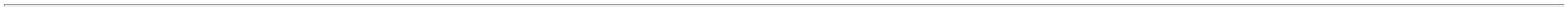 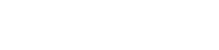 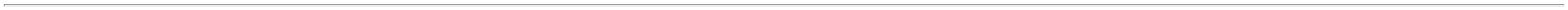 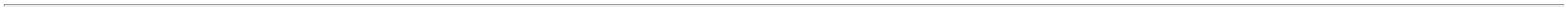 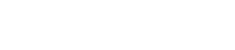 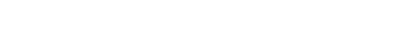 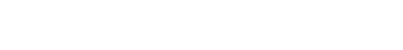 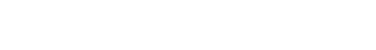 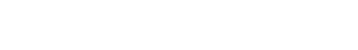 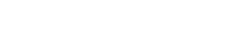 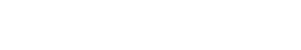 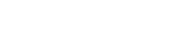 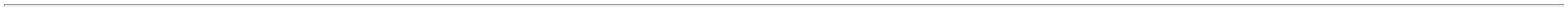 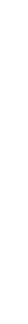 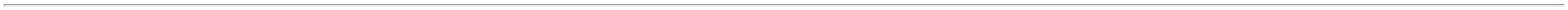 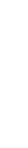 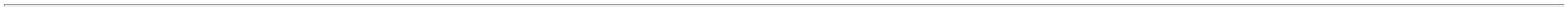 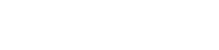 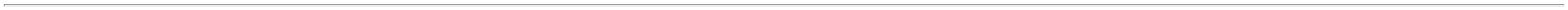 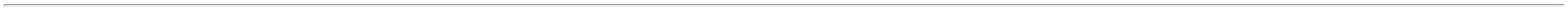 02/05/2023, 12:30BionexoProgramaçãode EntregaPreço PreçoUnitário FábricaProdutoCódigoFabricanteEmbalagem FornecedorComentárioJustificativaRent(%) Quantidade Valor Total UsuárioCATETER VENOSOCENTRAL DUPLO LUMEN7FR 14/18GA 20CM S/BIST. -> - KIT DE;1 - Não atingefaturamentoDaniellyEvelynPereira DaCATETER SUBCLAVECOMPLETO (TIPOBANDEJA) - SEM BISTURIE VÁLVULA ANTI-REFLUXOMedcomComercio DeMedicamentosHospit Alares LTdaVENDEMOSAPENAS A CAIXACOM 10CV-17702-E DUPLOLUMEM 7FRX20CMCX/10, ARROWmínimo. 2 - Nãorespondeu e-mailde homologação.3 - Respondeufrete FOB.R$R$R$580,0000816540-CX10 UnidadeCruz58,0000 0,0000-CONTENDO:UNIDADES20/04/202315:46DILATADOR; FIO GUIA;PONTA RADIOPACA;SERINGA; AGULHA;GRAMPO. - CONFORME NR32.TotalParcial:R$580,000010.0Total de Itens da Cotação: 38Total de Itens Impressos: 1Programaçãode EntregaPreço PreçoUnitário FábricaProdutoCódigoFabricanteEmbalagem FornecedorComentárioJustificativaRent(%) Quantidade Valor Total UsuárioDaniellyEvelynPereira DaAGULHA DESC. COMDISPOSITIVO DESEGURANÇA 13X4.5 -UNIDADEAGULHA 13X4.5 DESCCOM DISPOSITIVO DESEGURANCA, NPH;1 - Não atende acondição depagamento/prazo.PM DOS REISLTDAR$R$R$394,800035637785---UNDUNDUNDnull1200 UnidadeCruz0,3290 0,000020/04/202315:46DaniellyEvelynPereira DaCruzAGULHA 25G (3-1/2 )P/ RAQUI - UNISIS -UNISISAGULHA P/ ANESTEZIARAQUI N 25 - UNIDADEPM DOS REISLTDAR$R$R$37811nullnull--300 Unidade3,4900 0,00001.047,000020/04/202315:46DaniellyEvelynAPARELHO P/TRICOTOMIADESCARTAVEL -SUPER BARBAAPARELHO P/TRICOTOMIADESCARTAVEL - UNIDADEPereira Da50 Unidade R$ 38,7000 CruzPM DOS REISLTDAR$R$12630,7740 0,000020/04/202315:46CATETER INTRAVENOSOPERIFÉRICO C/DISPOSITIVO SEGURANÇAN22 -> ATOXICO,APIROGENICO, ESTÉRIL,EMBALADOINDIVIDUALMENTE. COMRG. MS. DEVERÁ CONTERDISPOSITIVO DESEGURANÇA QUE ATENDAA NR 32 E PORTARIADaniellyEvelynPereira DaCruzCATETERINTRAVENOSOPERIFERICO N 22COM DISP DESEGURANCA,POLYMEDPM DOS REISLTDAR$R$R$760,0000719689-UNDnull-500 Unidade1,5200 0,000020/04/202315:461748/2011. - UNIDADECIRCUITO CPAP NASALP/OXIGENIO N 00 (00 <700G) -> CONJUNTOCOMPOSTO PELOSSEGUINTES ITENS: 01(UM) GORRO; 01 (UM)TUBO CORRUGADOBRANCO; 01 (UM) TUBOCORRUGADO AZUL; 01(UM) CONECTOR 22 MM;DaniellyEvelynPereira DaCruzCIRCUITO CPAPNASAL P/OXIG N 00 -VENTCARE01 (UM) COTOVELO 90; 01(UM) COTOVELOPM DOS REISLTDAR$R$R$599,5000934804-UNDnull-10 Kit59,9500 0,0000EXPIRATÓRIO ESQUERDOCOM RAMO PRESSÃO; 01(UMA) LINHA DE20/04/202315:46MONITORAÇÃO DEPRESSÃO; 01 (UM)COTOVELO INSPIRATÓRIODIREITO COM RAMOTEMPERATURA; 01 (UMA)CÂNULA NASAL N 00 -UNIDADECIRCUITO CPAP NASALP/OXIGENIO CANULANASAL N 01 (1000G A1250G) -> CONJUNTOCOMPOSTO PELOSSEGUINTES ITENS: 01(UM) GORRO; 01 (UM)TUBO CORRUGADOBRANCO; 01 (UM) TUBOCORRUGADO AZUL; 01(UM) CONECTOR 22 MM;0 01 (UM) COTOVELO 90; 01 34379(UM) COTOVELOEXPIRATÓRIO ESQUERDOCOM RAMO PRESSÃO; 01(UMA) LINHA DECIRCUITO CPAPNASAL P/OXIGENIOCANULA NASAL N 01(1000G A 1250G) ->CONJUNTOCOMPOSTO PELOSSEGUINTES -DaniellyEvelynPereira DaCruzPM DOS REISLTDAR$R$R$1-UNDnull-50 Kit50,9500 0,00002.547,500020/04/202315:46VENTCARE -VENTCAREMONITORAÇÃO DEPRESSÃO; 01 (UM)COTOVELO INSPIRATÓRIODIREITO COM RAMOTEMPERATURA; 01 (UMA)CÂNULA NASAL N 01 -UNIDADE11CURATIVOTRANSPARENTEPOLIURETANO 6X7CMESTERIL - UNIDADE42430-CURATIVOTRANSP.POLIURETANO6X7CM ESTERIL - -VITALDERMEUNDPM DOS REISLTDAnull;Não atende acondição depagamento/prazo.R$R$200 UnidadeR$158,0000DaniellyEvelynPereira DaCruz0,7900 0,0000https://bionexo.bionexo.com/jsp/RelatPDC/relat_adjudica.jsp5/6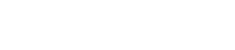 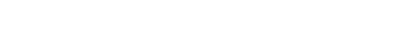 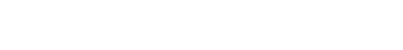 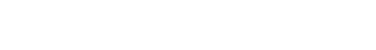 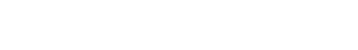 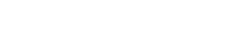 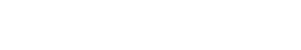 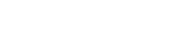 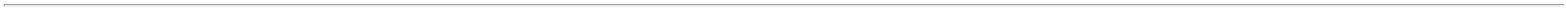 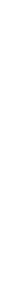 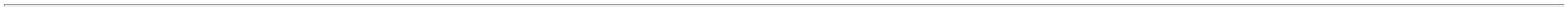 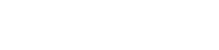 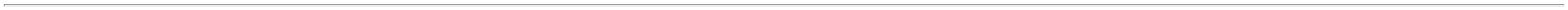 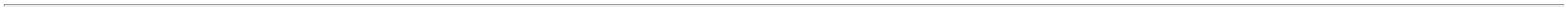 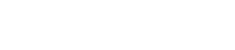 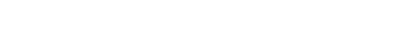 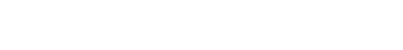 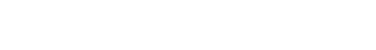 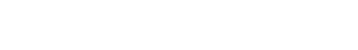 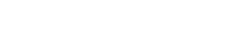 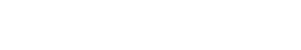 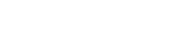 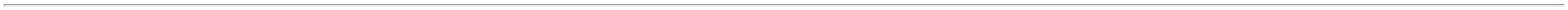 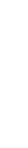 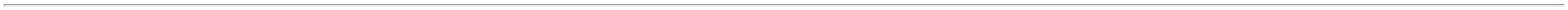 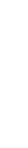 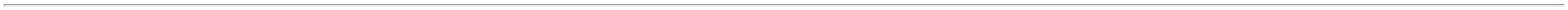 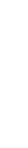 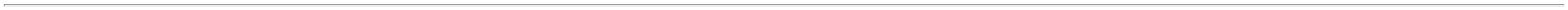 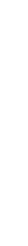 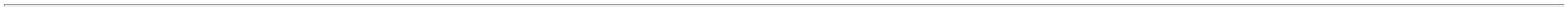 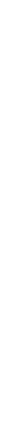 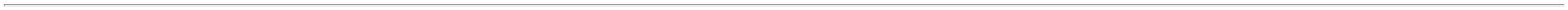 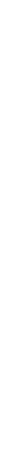 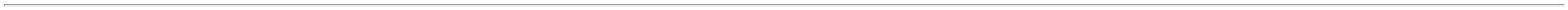 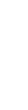 02/05/2023, 12:30Bionexo20/04/202315:46DaniellyEvelynPereira DaCruzDISPOSITIVO ADULTO 2VIAS Y EM SILICONEDISPOSITIVO ADULTO2 VIAS Y - VITALGOLDPM DOS REISLTDAR$R$R$654,0000112272379153789437950---UNDUNDUNDnullnullnull-1000 Unidade100 Unidade300 Unidade0,6540 0,000020/04/202315:46;1 3 e 4 - Nãoatende acondição depagamento/prazo.2 - Não atingefaturamentomínimo.DaniellyEvelynPereira DaCruzEQUIPO MICRO C/BURETA 150MLFILTRO 154 MICRAS -BIOSANIEQUIPO MICRO C/BURETA 150ML FILTROPM DOS REISLTDAR$R$R$750,00007,5000 0,0000154 MICRAS - UNIDADE20/04/202315:46DaniellyEvelynPereira DaCruz;1 e 2 - Nãoatende acondição deESPECULO VAGINALDESC.TAM.P ESTERILDESCARTAVEL - UNIDADEESPECULO VAGINALDESC.TAM.P ESTERIL -CRALPM DOS REISLTDAR$R$R$396,00001,3200 0,0000pagamento/prazo.20/04/202315:46PROTETOR OCULAR PARAFOTOTERAPIA TAM. P ->CONFECCIONADA EMTECIDO DUPLO DEALGODÃO HIPOALERGICO,ATOXICO,LIVRE DE LATEXE QUE NÃO SOLTERESIDUOS, BLACKOUTINTEGRADO, ANATOMICO,ANTI-ESCARA, AJUSTAVELE SEM COSTURAS. --PROTETOR OCULARDaniellyEvelynPereira DaCruzPARA FOTOTERAPIATAM. P ->CONFECCIONADA EMTECIDO DUPLO DEALGODAO - KORS -KORSPM DOS REISLTDAR$R$R$2337483437537855402---UNDUNDPCTnullnullnull-120 Unidade12,4000 0,00001.488,000020/04/202315:46UNIDADEDaniellyEvelynPereira DaCruz;1 ao 3 -Respondeuincorretamente oSONDA SISTEMAFECHADO ASPIRACAOTRAQUEAL N 08 -UNIDADESONDA SISTEMAFECHADO ASPIRACAOTRAQUEAL N 08 -BIOTEQPM DOS REISLTDAR$R$2 UnidadeR$ 76,2800item cotado. 4 - 38,1400 0,0000Respondeu freteFOB.20/04/202315:46TOUCA CIRURGICADESC. BRANCA C/ELASTICO ->TOUCA CIRURGICA DESC.BRANCA C/ ELASTICO ->CONFECCIONADA EMTECIDO NÃO TECIDO (TNT), GRAMATURA 10, C/ELASTICO ELASTICODaniellyEvelynPereira DaCruzCONFECCIONADA EMTECIDO NAO TECIDO( TNT), GRAMATURA;1 - Não atende acondição depagamento/prazo.PM DOS REISLTDAR$R$R$25000 Unidade10, C/ ELASTICO0,0650 0,00001.625,0000ELASTICO ESPECIALNO PERIMETRO, BOMACABAMENTO,TAMANHO UNICO -ANAPOLIS - ANAPOLISESPECIAL NO PERÍMETRO,BOM ACABAMENTO,20/04/202315:46TAMANHO UNICOTotalParcial:R$28832.010.534,7800Total de Itens da Cotação: 38Total de Itens Impressos: 13Programaçãode EntregaPreço PreçoUnitário FábricaProdutoCódigoFabricanteEmbalagem FornecedorComentárioJustificativaRent(%) Quantidade Valor Total Usuário;1,3,4,5,6,7 - Nãoatende aDaniellyEvelynCONECTOR (VEDCAP)P/LUER MACHO EFEMEA C/200UN,CREMERcondição depagamento/prazo.Pereira DaCruzTAMPA P/ EQUIPO 2 VIASLUER LOCK - UNIDADERM HospitalarR$R$R$570,56003537829-PCTnull1600 UnidadeLtda0,3566 0,00002- Nãorespondeu e-mailde homologação.20/04/202315:46TotalParcial:R$570,56001600.0Total de Itens da Cotação: 38Total de Itens Impressos: 1TotalGeral:R$66797.031.369,9700Clique aqui para geração de relatório completo com quebra de páginahttps://bionexo.bionexo.com/jsp/RelatPDC/relat_adjudica.jsp6/6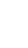 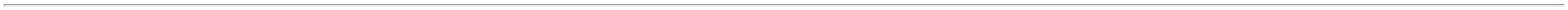 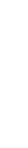 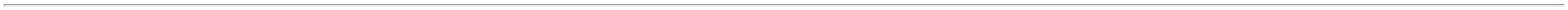 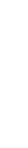 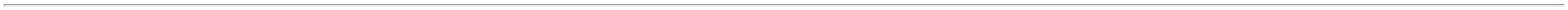 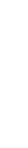 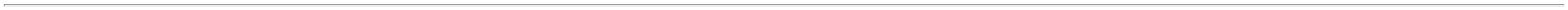 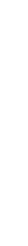 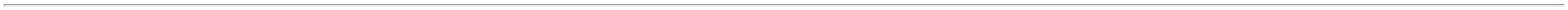 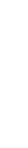 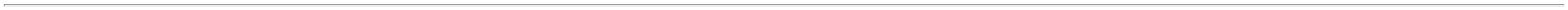 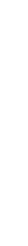 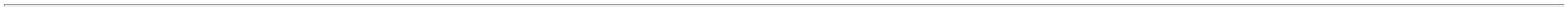 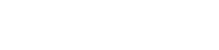 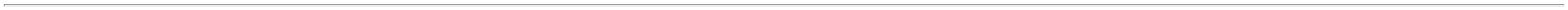 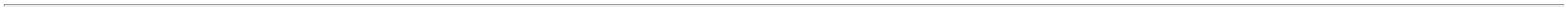 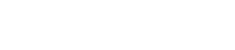 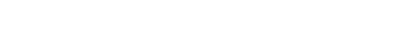 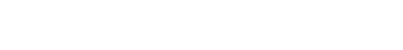 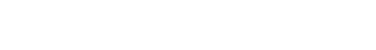 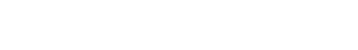 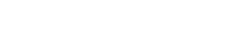 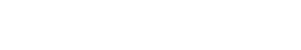 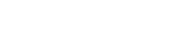 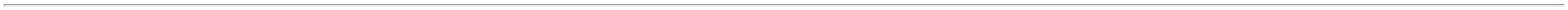 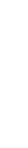 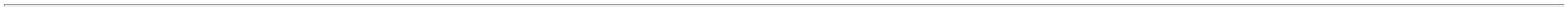 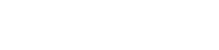 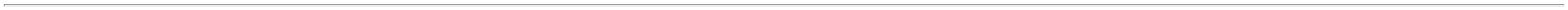 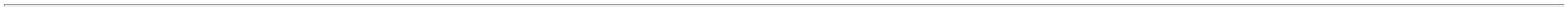 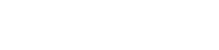 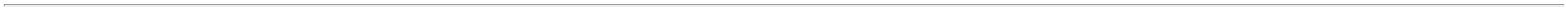 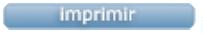 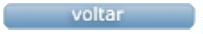 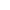 